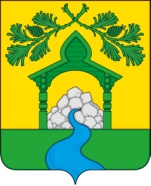 АДМИНИСТРАЦИЯТВЕРДОХЛЕБОВСКОГО СЕЛЬСКОГО ПОСЕЛЕНИЯБОГУЧАРСКОГО МУНИЦИПАЛЬНОГО РАЙОНАВОРОНЕЖСКОЙ ОБЛАСТИПОСТАНОВЛЕНИЕот «01» июня 2017 г. № 25с. ТвердохлебовкаОб утверждении административного регламента по предоставлению муниципальной услуги «Согласование схемы движения транспорта и пешеходов на период проведения работ на проезжей части»В соответствии с Федеральными законами от 06.10.2003 № 131–ФЗ «Об общих принципах организации местного самоуправления в Российской Федерации», от 27.07.2010 № 210–ФЗ «Об организации предоставления государственных и муниципальных услуг», Уставом Твердохлебовского сельского поселения Богучарского муниципального района Воронежской области, администрация Твердохлебовского сельского поселения Богучарского муниципального района Воронежской области ПОСТАНОВЛЯЕТ:1. Утвердить административный регламент по предоставлению муниципальной услуги «Согласование схемы движения транспорта и пешеходов на период проведения работ на проезжей части» согласно приложению. 2. Контроль за исполнением настоящего постановления оставляю за собой.Приложениек постановлению администрацииТвердохлебовского сельского поселенияот 01.06.2017 № 25Административный регламентпо предоставлению муниципальной услуги «Согласование схемы движения транспорта и пешеходов на период проведения работ на проезжей части»1. Общие положения1.1. Предметом регулирования административного регламента1.1. Административный регламент администрации Твердохлебовского сельского поселения Богучарского муниципального района Воронежской области по предоставлению муниципальной услуги «Согласование схемы движения транспорта и пешеходов на период проведения работ на проезжей части» на территории муниципального образования (далее – административный регламент) разработан в целях оптимизации и регламентации процессов по предоставлению муниципальной услуги по согласованию схемы движения транспорта и пешеходов на период проведения работ на проезжей части (далее – муниципальная услуга), в том числе регламентации сроков и последовательности выполнения ее административных процедур и повышения эффективности взаимодействия потенциальных участников градостроительных отношений, возникающих при предоставлении муниципальной услуги администрацией Твердохлебовского сельского поселения Богучарского муниципального района Воронежской области (далее – Администрация).1.1.2. Предметом регулирования настоящего Административного регламента являются отношения, возникающие между заявителями и администрацией Твердохлебовского сельского поселения Богучарского муниципального района Воронежской области в связи с предоставлением муниципальной услуги по согласованию схемы движения транспорта и пешеходов на период проведения работ на проезжей части. 1.2. Описание заявителейЗаявителями муниципальной услуги являются юридические и физические лица, обратившиеся за согласованием схемы движения транспорта и пешеходов на период проведения работ на проезжей части (далее – заявители).1.2.1. От имени заявителя с заявлением о предоставлении муниципальной услуги может обратиться представитель заявителя, наделенный заявителем в порядке, установленном законодательством Российской Федерации, полномочиями выступать от имени заявителя при взаимодействии с соответствующими государственными органами, органами местного самоуправления и организациями при предоставлении муниципальной услуги.1.3. Требования к порядку информирования о предоставлении муниципальной услуги1.3.1. Орган, предоставляющий муниципальную услугу: администрация Твердохлебовского сельского поселения Богучарского муниципального района Воронежской области (далее – администрация).Администрация расположена по адресу: Воронежская область, Воронежская область, Богучарский район, село Твердохлебовка, улица Калинина, 64.1.3.2. Информация о месте нахождения, графике работы, контактных телефонах (телефонах для справок и консультаций), интернет - адресах, адресах электронной почты администрации Твердохлебовского сельского поселения приводятся в приложении № 1 к настоящему административному регламенту и размещаются:- на официальном сайте администрации в сети Интернет (www.http:// tverdohlebovskogo.ru);- в информационной системе Воронежской области «Портал государственных и муниципальных услуг Воронежской области» (pgu.govvrn.ru) (далее - Портал государственных и муниципальных услуг Воронежской области);- на Едином портале государственных и муниципальных услуг (функций) в сети Интернет (www.gosuslugi.ru);- на информационном стенде в администрации.1.3.3. Способы получения информации о месте нахождения и графиках работы администрации и организаций, обращение в которые необходимо для получения муниципальной услуги.- непосредственно в администрации;- с использованием средств телефонной связи, средств сети Интернет.1.3.4. Информация по вопросам предоставления муниципальной услуги и услуг, которые являются необходимыми и обязательными для предоставления муниципальной услуги, сведения о ходе предоставления указанных услуг предоставляются заявителям уполномоченными должностными лицами администрации (далее - уполномоченные должностные лица).Информирование о ходе предоставления муниципальной услуги осуществляется уполномоченными должностными лицами при личном контакте с заявителем или с использованием почтовой, телефонной связи, с использованием информационно-технологической и коммуникационной инфраструктуры, в том числе Единого портала государственных и муниципальных услуг (функций) и (или) Портала государственных и муниципальных услуг Воронежской области.На информационных стендах в местах предоставления муниципальной услуги, а также на официальных сайтах администрации, на Портале государственных и муниципальных услуг Воронежской области, на Едином портале государственных и муниципальных услуг (функций) размещается также следующая информация:- текст настоящего административного регламента;- тексты, выдержки из нормативных правовых актов, регулирующих предоставление муниципальной услуги;- формы, образцы заявлений, иных документов.1.3.5. Заявители, представившие заявление на получение муниципальной услуги, в обязательном порядке информируются уполномоченными должностными лицами:- о порядке предоставления муниципальной услуги;- о ходе предоставления муниципальной услуги;- об отказе в предоставлении муниципальной услуги.1.3.6. Информация о сроке завершения оформления документов и возможности их получения заявителю сообщается при подаче документов.1.3.7. В любое время с момента приема документов заявитель имеет право на получение сведений о прохождении процедуры предоставления муниципальной услуги с использованием телефонной связи, средств Интернета, а также при личном контакте с уполномоченными должностными лицами.При ответах на телефонные звонки и устные обращения, уполномоченные должностные лица подробно и в вежливой (корректной) форме информируют обратившихся по интересующим их вопросам. Ответ на телефонный звонок должен начинаться с информации о наименовании органа, в который позвонил гражданин, фамилии, имени, отчестве, занимаемой должности специалиста, принявшего телефонный звонок.При отсутствии у уполномоченного должностного лица, принявшего звонок, возможности самостоятельно ответить на поставленные вопросы телефонный звонок должен быть переадресован (переведен) другому должностному лицу или же обратившемуся гражданину должен быть сообщен телефонный номер, по которому можно получить необходимую информацию.2. Стандарт предоставления муниципальной услуги2.1. Наименование муниципальной услугиНаименование муниципальной услуги: «Согласование схемы движения транспорта и пешеходов на период проведения работ на проезжей части».2.2. Наименование органа местного самоуправления, предоставляющего муниципальную услугу2.2.1. Орган, предоставляющий муниципальную услугу: администрация Твердохлебовского сельского поселения Богучарского муниципального района Воронежской области.2.2.2. Запрещается требовать от заявителя осуществления действий, в том числе согласований, необходимых для получения муниципальной услуги и связанных с обращением в иные государственные органы, органы местного самоуправления, организации, за исключением получения услуг, включенных в перечень услуг, которые являются необходимыми и обязательными для предоставления муниципальных услуг, перечень которых утвержден постановлением администрации Твердохлебовского сельского поселения Богучарского муниципального района Воронежской области. 2.3. Результатом предоставления муниципальной услуги является:2.3.1. Согласованная схема движения транспорта и пешеходов на период проведения работ на проезжей части;2.3.2. Принятие решения об отказе в согласовании схемы движения транспорта и пешеходов на период проведения работ на проезжей части.2.4. Схема движения составляется для участка временного изменения движения на которой отображаются:2.4.1. Проезжая часть, обочины, разделительная полоса;2.4.2. Пересечения и примыкания в одном уровне, включая железнодорожные переезды;2.4.3. Пересечения и примыкания в разных уровнях (или отдельно съезды и выезды);2.4.4. Искусственные сооружения, автобусные остановки;2.4.5. Специально устраиваемые объезды;2.4.6. Пешеходные и велосипедные дорожки.2.5. На схеме движения указываются:2.5.1. Ширина проезжей части и обочин, разделительных полос, велосипедных и пешеходных дорожек, специально устроенных объездов;2.5.2. Временные дорожные знаки (с привязкой), светофоры, существующая и временная дорожная разметка, ограждающие и направляющие устройства, сигнальные фонари, расположение машин и механизмов, другие технические средства;2.5.3. Закрытые чехлами или демонтированные дорожные знаки, демаркированная дорожная разметка.На схеме движения также указывается вид и характер дорожных работ, сроки их исполнения, наименование организации, проводящей работы, телефоны и фамилии должностных лиц, составивших схему движения и ответственных за проведение работ.2.6. Решение об отказе в согласовании схемы движения транспорта и пешеходов на период проведения работ на проезжей части может быть обжаловано в судебном порядке.2.7. Решение об отказе в согласовании схемы движения должно содержать причину отказа с обязательной ссылкой на положения пункта 2.18 настоящего административного регламента, являющиеся основанием для принятия такого решения.2.8. Форма решения об отказе в согласовании схемы движения устанавливается настоящим административным регламентом.2.9. Срок предоставления муниципальной услуги2.9.1. Муниципальная услуга предоставляется в срок, не превышающий 10 рабочих дней от даты поступления заявления.2.10. Правовые основания предоставления муниципальной услугиПредоставление муниципальной услуги «Согласование схемы движения транспорта и пешеходов на период проведения работ на проезжей части» осуществляется в соответствии с:- Конституцией Российской Федерации, принятой на всенародном голосовании 12.12.1993 (официальный текст Конституции Российской Федерации с внесенными поправками от 21.07.2014 опубликован на Официальном интернет-портале правовой информации http://www.pravo.gov.ru 01.08.2014, в «Собрании законодательства РФ», 04.08.2014, № 31, ст. 4398);- Градостроительным кодексом Российской Федерации;- Федеральным законом от 10.12.1995 № 196-ФЗ «О безопасности дорожного движения»;- Федеральным законом от 27.07.2010 № 210-ФЗ «Об организации предоставления государственных и муниципальных услуг» («Российская газета», 30.07.2010, № 168; «Собрание законодательства РФ», 02.08.2010, № 31, ст. 4179);- Федеральным законом от 06.10.2003 № 131-ФЗ «Об общих принципах организации местного самоуправления в Российской Федерации» («Собрание законодательства РФ», 06.10.2003, № 40, ст. 3822; «Парламентская газета», 08.10.2003, № 186; «Российская газета», 08.10.2003, № 202);- Федеральным законом от 08.11.2007 № 257-ФЗ «Об автомобильных дорогах и о дорожной деятельности в Российской Федерации и о внесении изменений в отдельные законодательные акты Российской Федерации»;- Постановлением Правительства Российской Федерации от 30.04.2014 № 403 «Об исчерпывающем перечне процедур в сфере жилищного строительства»;- Приказом Минтранса России от 17.03.2015 № 43 «Об утверждении Правил подготовки проектов и схем организации дорожного движения»;- Распоряжением Росавтодора от 02.03.2016 № 303-р «Об издании и применении ОДМ 218.6.019-2016 «Рекомендации по организации движения и ограждения мест производства дорожных работ»;- Уставом Твердохлебовского сельского поселения Богучарского муниципального района Воронежской области (зарегистрирован от 30.12.2011г.№365033122011001);- иными нормативными правовыми актами Российской Федерации, Воронежской области и Твердохлебовского сельского поселения Богучарского муниципального района Воронежской области, регламентирующими правоотношения в сфере предоставления государственных и муниципальных услуг.2.11. Исчерпывающий перечень документов, необходимых для предоставления муниципальной услуги2.11.1. Исчерпывающий перечень документов, необходимых в соответствии с нормативными правовыми актами для предоставления муниципальной услуги и услуг, которые являются необходимыми и обязательными для предоставления муниципальной услуги, подлежащих представлению заявителем:- муниципальная услуга предоставляется на основании заявления о согласовании схемы движения транспорта и пешеходов на период проведения работ, составленное по форме согласно приложению № 1 к настоящему административному регламенту.В письменном заявлении должна быть указана информация о заявителе (для физических лиц: Ф.И.О., паспортные данные, адрес регистрации, контактный телефон (телефон указывается по желанию); для юридических лиц: полное наименование юридического лица, Ф.И.О. руководителя, почтовый адрес, ОГРН, ИНН, контактный телефон (телефон указывается по желанию)). Заявление должно быть подписано заявителем или его уполномоченным представителем.- проект схемы движения транспорта и пешеходов на период проведения работ на проезжей части в 2-х экземплярах.При выполнении работ, связанных с переносом или переустройством инженерных сетей и коммуникаций или проводимых в местах прокладки таких коммуникаций, проект схемы движения транспорта и пешеходов на период проведения работ на проезжей части должен быть согласован со всеми владельцами (собственниками) таких коммуникаций.Согласование осуществляется заявителем самостоятельно;- документ, удостоверяющий личность заявителя;- документ, подтверждающий полномочия представителя физического или юридического лица, действовать от его имени.2.12. Исчерпывающий перечень документов, необходимых в соответствии с нормативными правовыми актами для предоставления муниципальной услуги, которые находятся в распоряжении государственных органов, органов местного самоуправления и иных органов, участвующих в предоставлении государственных и муниципальных услуг:2.13. Исчерпывающий перечень документов, необходимых в соответствии с нормативными актами для предоставления муниципальной услуги, которые находятся в распоряжении государственных органов, органов местного самоуправления и иных органов, участвующих в предоставлении государственных и муниципальных услуг:- выписка из Единого государственного реестра юридических лиц (в случае обращения юридического лица);- выписка из Единого государственного реестра индивидуальных предпринимателей (в случае обращения индивидуального предпринимателя).Администрация запрашивает документы, указанные в пункте 2.12 настоящего административного регламента, в органах государственной власти, органах местного самоуправления и подведомственных государственным органам или органам местного самоуправления организациях, в распоряжении которых находятся указанные документы (их копии, сведения, содержащиеся в них).Заявители (представители заявителя) при подаче заявления вправе приложить к нему документы, указанные в пункте 2.12 настоящего административного регламента, если такие документы не находятся в распоряжении органа государственной власти, органа местного самоуправления либо подведомственных государственным органам или органам местного самоуправления организаций.2.14. Непредставление заявителем указанных документов не является основанием для отказа заявителю в предоставлении муниципальной услуги.2.15. Запрещается требовать от заявителя:2.15.1. Представления документов и информации или осуществления действий, представление или осуществление которых не предусмотрено нормативными правовыми актами, регулирующими отношения, возникающие в связи с предоставлением муниципальной услуги;2.15.2. Представления документов и информации, которые в соответствии с нормативными правовыми актами Российской Федерации и Тамбовской области, муниципальными правовыми актами находятся в распоряжении государственных органов, органов местного самоуправления, организаций, участвующих в предоставлении муниципальной услуги, за исключением документов, указанных в части 6 статьи 7 Федерального закона от 27.07.2010 № 210-ФЗ «Об организации предоставления государственных и муниципальных услуг»;2.15.3. Осуществления действий, в том числе согласований, необходимых для получения муниципальной услуги и связанных с обращением в иные государственные органы, органы местного самоуправления и организации, за исключением получения услуг и получения документов и информации, предоставляемых в результате предоставления таких услуг, включенных в перечни, указанные в части 1 статьи 9 Федерального закона от 27.07.2010 № 210-ФЗ «Об организации предоставления государственных и муниципальных услуг».2.16. Исчерпывающий перечень оснований для отказа в приеме документов, необходимых для предоставления муниципальной услугиОснования для отказа в приеме документов, необходимых для предоставления муниципальной услуги, не предусмотрены.2.17. Исчерпывающий перечень оснований для приостановления или отказа в предоставлении муниципальной услугиОснования для приостановления муниципальной услуги не предусмотрены.2.18. Основания для отказа в предоставлении муниципальной услуги:2.18.1. Несоответствие предложенного проекта схемы движения транспорта и пешеходов на период проведения работ на проезжей части требованиям организации безопасности дорожного движения;2.18.2. Предоставление несогласованного с владельцами инженерных сетей и коммуникаций проекта схемы движения транспорта и пешеходов на период проведения работ на проезжей части – в случае выполнения работ, связанных с переносом или переустройством инженерных сетей и коммуникаций или проводимых в местах прокладки таких коммуникаций;2.18.3. Ответ на межведомственный запрос свидетельствует об отсутствии запрашиваемой информации и соответствующий документ не был представлен заявителем (представителем заявителя) по собственной инициативе;2.18.4. Представление неполного пакета документов, определенного пунктом 2.11 настоящего административного регламента.2.19. Перечень оснований отказа заявителю в предоставлении муниципальной услуги является исчерпывающим.2.20. Перечень услуг, которые являются необходимыми и обязательными для предоставления муниципальной услуги2.20.1. Не предусмотрен.2.21. Размер платы, взимаемой с заявителя при предоставлении муниципальной услуги, и способы ее взимания в случаях, предусмотренных федеральными законами, принимаемыми в соответствии с иными нормативными правовыми актами Российской Федерации.Предоставление муниципальной услуги осуществляется бесплатно. 2.22. Максимальный срок ожидания в очереди при подаче заявления о предоставлении муниципальной услуги и при получении результата предоставления муниципальной услуги Максимальный срок ожидания в очереди при подаче документов на получение муниципальной услуги не должен превышать 15 минут.Максимальный срок ожидания в очереди при получении результата предоставления муниципальной услуги не должен превышать 15 минут.Требования к помещениям, в которых предоставляется муниципальная услуга2.23. Прием граждан осуществляется в специально выделенных для предоставления муниципальных услуг помещениях.Помещения должны содержать места для информирования, ожидания и приема граждан. Помещения должны соответствовать санитарно-эпидемиологическим правилам и нормам, а также быть оборудованы противопожарной системой и средствами пожаротушения.У входа в каждое помещение размещается табличка с наименованием помещения (зал ожидания, приема/выдачи документов и т.д.).2.24. Около здания организуются парковочные места для автотранспорта, в том числе для лиц с ограниченными возможностями здоровья, инвалидов.Доступ заявителей к парковочным местам является бесплатным.2.25. Центральный вход в здание, где предоставляется муниципальная услуга, должен быть оборудован информационной табличкой (вывеской).2.26. В помещениях для ожидания заявителям отводятся места, оборудованные стульями, кресельными секциями. В местах ожидания имеются средства для оказания первой помощи и доступные места общего пользования.2.27. Места информирования, предназначенные для ознакомления заявителей с информационными материалами, оборудуются:- информационными стендами, на которых размещается визуальная и текстовая информация;- стульями и столами для оформления документов.К информационным стендам должна быть обеспечена возможность свободного доступа граждан.На информационных стендах, а также на официальных сайтах в сети Интернет размещается следующая обязательная информация:номера телефонов, факсов, адреса официальных сайтов, электронной почты местной администрации;режим работы органов, предоставляющих муниципальную услугу;графики личного приема граждан уполномоченными должностными лицами;номера кабинетов, где осуществляются прием письменных обращений граждан и устное информирование граждан; фамилии, имена, отчества и должности лиц, осуществляющих прием письменных обращений граждан и устное информирование граждан;текст настоящего Административного регламента (полная версия - на официальном сайте местной администрации в сети Интернет и извлечения - на информационных стендах);тексты (выдержки) из нормативных правовых актов, регулирующих предоставление муниципальной услуги;образцы оформления документов.2.28. Помещения для приема заявителей должны быть оборудованы табличками с указанием номера кабинета и должности лица, осуществляющего прием. Место для приема заявителей должно быть оборудовано стулом, иметь место для написания и размещения документов, заявлений.2.29. Требования к обеспечению условий доступности муниципальных услуг для инвалидов.Орган, предоставляющий муниципальную услугу обеспечивает условия доступности для беспрепятственного доступа инвалидов в здание и помещения, в котором предоставляется муниципальная услуга, и получения муниципальной услуги в соответствии с требованиями, установленными Федеральным законом от 24.11.1995 № 181-ФЗ «О социальной защите инвалидов в Российской Федерации», и другими законодательными и иными нормативными правовыми актами Российской Федерации и Воронежской области.Если здание и помещения, в котором предоставляется услуга не приспособлены или не полностью приспособлены для потребностей инвалидов, орган, предоставляющий муниципальную услугу обеспечивает предоставление муниципальной услуги по месту жительства инвалида.2.30. Показатели доступности и качества муниципальной услуги2.31. Показателями доступности муниципальной услуги являются:- оборудование территорий, прилегающих к месторасположению управления, местами для парковки автотранспортных средств, в том числе для лиц с ограниченными возможностями здоровья, инвалидов;- оборудование помещений управления для предоставления муниципальной услуги местами общего пользования;- оборудование мест ожидания и мест приема заявителей в управлении стульями, столами (стойками) для возможности оформления документов;- соблюдение графика работы управления;- размещение полной, достоверной и актуальной информации о муниципальной услуге на Портале государственных и муниципальных услуг Воронежской области в сети Интернет, Едином портале государственных и муниципальных услуг (функций) в сети Интернет, на официальном сайте органа, предоставляющего муниципальную услугу, на информационных стендах в местах нахождения органов, предоставляющих муниципальную услугу;- возможность получения информации о ходе предоставления муниципальной услуги, в том числе с использованием информационно-коммуникационных технологий.2.32. Показателями качества муниципальной услуги являются:- полнота предоставления муниципальной услуги в соответствии с требованиями настоящего Административного регламента;- соблюдение сроков предоставления муниципальной услуги;- удельный вес жалоб, поступивших в управление по вопросу предоставления муниципальной услуги, в общем количестве заявлений на предоставление муниципальной услуги.2.33. Особенности предоставления муниципальной услуги в электронной форме2.34. Заявителям обеспечивается возможность копирования форм заявлений, необходимых для получения муниципальной услуги, размещенных на официальном сайте администрации в сети Интернет (www. http:// tverdohlebovskogo.ru), на Едином портале государственных и муниципальных услуг (функций) (www.gosuslugi.ru) и Портале государственных и муниципальных услуг Воронежской области pgu.govvrn.ru.2.35. Заявитель в целях получения муниципальной услуги может подать заявление и необходимые документы в электронном виде с использованием информационно-технологической и коммуникационной инфраструктуры, в том числе Единого портала государственных и муниципальных услуг (функций) и (или) Портала государственных и муниципальных услуг Воронежской области.3. Состав, последовательность и сроки выполнения административных процедур, требования к порядку их выполнения, в том числе особенности выполнения административных процедур в электронной форме, а также в многофункциональных центрах предоставления государственных и муниципальных услуг3.1. Исчерпывающий перечень административных процедур3.1.1. Предоставление муниципальной услуги включает в себя следующие административные процедуры:- прием и регистрация заявления и документов, необходимых для предоставления муниципальной услуги;- формирование и направление межведомственного запроса;- рассмотрение заявления, документов и принятие решения о согласовании схемы движения транспорта и пешеходов на период проведения работ на проезжей части или об отказе в согласовании;- выдача заявителю результата предоставления муниципальной услуги. - последовательность действий при предоставлении муниципальной услуги отражен в блок-схеме предоставления муниципальной услуги, приведенной в приложении № 2 к настоящему административному регламенту.3.2. Прием и регистрация заявления и документов, необходимых для предоставления муниципальной услуги3.2.1. Основанием для начала административной процедуры является обращение заявителя с заявлением и прилагаемыми документами, необходимыми для предоставления муниципальной услуги.Заявление представляется заявителем (представителем заявителя) в Администрацию.Заявление направляется заявителем (представителем заявителя) в Администрацию на бумажном носителе посредством почтового отправления с описью вложения и уведомлением о вручении или представляется заявителем лично. Заявление подписывается заявителем либо представителем заявителя.3.3. В случае представления заявления при личном обращении заявителя или представителя заявителя предъявляется документ, удостоверяющий соответственно личность заявителя или представителя заявителя.Лицо, имеющее право действовать без доверенности от имени юридического лица, предъявляет документ, удостоверяющий его личность, и сообщает реквизиты свидетельства о государственной регистрации юридического лица, а представитель юридического лица предъявляет также документ, подтверждающий его полномочия действовать от имени этого юридического лица, или копию этого документа, заверенную печатью и подписью руководителя этого юридического лица.При представлении заявителем документов устанавливается личность заявителя, проверяются полномочия заявителя, осуществляется проверка соответствия сведений, указанных в заявлении, представленным документам, полнота и правильность оформления документов.При наличии замечаний к представленному комплекту документов заявителю предлагается устранить выявленные недостатки.3.3.1. Полученное заявление регистрируется с присвоением ему входящего номера и указанием даты его получения.3.3.2. Если заявление и документы, указанные в пункте 2.11 настоящего административного регламента, представляются заявителем (представителем заявителя) в Администрацию лично, то заявителю (представителю заявителя) выдается расписка в получении документов, оформленная по форме согласно приложению № 3 к настоящему административному регламенту (далее по тексту – расписка), с указанием их перечня и даты получения.Расписка выдается заявителю (представителю заявителя) в день получения Администрацией таких документов.3.4. В случае, если заявление и документы, указанные в пункте 2.11 настоящего административного регламента, представлены в Администрацию посредством почтового отправления, расписка в получении таких заявления и документов направляется Администрацией по указанному в заявлении почтовому адресу в течение рабочего дня, следующего за днем получения Администрацией документов.3.5. Зарегистрированное заявление и прилагаемый комплект документов (при его наличии) передаются на рассмотрение руководителю Администрации, который определяет исполнителя, ответственного за работу с поступившим заявлением (далее – ответственный исполнитель). 3.4.1. Продолжительность административной процедуры (максимальный срок ее выполнения) составляет 1 рабочий день. 3.4.2. Результатом административной процедуры является прием и регистрация заявления и документов.3.5. Формирование и направление межведомственного запроса3.5.1. Основанием для начала административной процедуры является прием заявления без приложения документов, которые в соответствии с пунктом 2.12 настоящего административного регламента находятся в распоряжении органов и организаций, участвующих в предоставлении муниципальной услуги, и которые заявитель вправе представить по собственной инициативе.В этом случае в зависимости от представленных документов ответственный исполнитель в течение 2 рабочих дней от даты регистрации заявления осуществляет подготовку и направление межведомственного запроса в Управление Федеральной налоговой службы по Воронежской области о предоставлении:3.5.2. Кратких сведений и (или) выписки из Единого государственного реестра юридических лиц (в случае обращения за предоставлением муниципальной услуги юридического лица);3.5.3 Кратких сведений и (или) выписки из Единого государственного реестра индивидуальных предпринимателей (в случае обращения за предоставлением муниципальной услуги индивидуального предпринимателя).3.5.4. Направление межведомственного запроса осуществляется в электронной форме посредством системы межведомственного электронного взаимодействия (далее - СМЭВ).3.5.5. Направление межведомственного запроса в бумажном виде допускается только в случае невозможности направления межведомственных запросов в электронной форме в связи с подтвержденной технической недоступностью или неработоспособностью в течение суток сервисов органа, в который направляется межведомственный запрос по адресу, зарегистрированному в СМЭВ либо неработоспособностью защищенной сети передачи данных либо в органы и организации, не зарегистрированные в СМЭВ.Межведомственный запрос в бумажном виде заполняется в соответствии с требованиями статьи 7.2 Федерального закона от 27.07.2010 № 210-ФЗ «Об организации предоставления государственных и муниципальных услуг».3.5.6. Срок подготовки и направления ответа на межведомственный запрос о предоставлении документов и информации для предоставления муниципальной услуги с использованием межведомственного информационного взаимодействия не может превышать пять рабочих дней со дня поступления межведомственного запроса в орган или организацию, предоставляющие документы и информацию. 3.5.7. Результаты получения ответов на межведомственные запросы о предоставлении документов и информации для предоставления муниципальной услуги отмечаются в заявлении и заверяются подписью исполнителя, направлявшего межведомственный запрос, с указанием его фамилии и инициалов, даты и времени их получения.3.5.8. Продолжительность административной процедуры (максимальный срок ее выполнения) составляет 6 рабочих дней.3.5.9. Результатом административной процедуры является получение ответов на межведомственные запросы о предоставлении документов и информации для предоставления муниципальной услуги.3.6. Рассмотрение заявления, документов и принятие решения о согласовании схемы движения транспорта и пешеходов на период проведения работ на проезжей части или об отказе в согласовании3.6.1. Основанием для начала административной процедуры является поступление зарегистрированного заявления и приложенного к нему комплекта документов на рассмотрение ответственному исполнителю.Фамилия, имя и отчество (при наличии) ответственного исполнителя, телефон сообщаются заявителю по его письменному или устному обращению. 3.6.2. Рассмотрение заявления, копий документов и принятие решения о согласовании схемы движения транспорта и пешеходов на период проведения работ на проезжей части или об отказе в согласовании осуществляется в срок, предусмотренный пунктом 2.9 настоящего административного регламента.3.6.3. Ответственный исполнитель в срок, не превышающий 8 рабочих дней от даты обращения заявителя, осуществляет проверку сведений, содержащихся в заявлении и копиях документов, представленных заявителем, с целью определения:- полноты и достоверности сведений, содержащихся в представленных документах;- согласованности предоставленной информации между отдельными документами комплекта;- наличия на предложенном проекте схемы движения транспорта и пешеходов на период проведения работ на проезжей части необходимых согласований – в случае выполнения работ, связанных с переносом или переустройством инженерных сетей и коммуникаций или проводимых в местах прокладки таких коммуникаций;- наличия оснований для отказа в согласовании схемы движения транспорта и пешеходов на период проведения работ на проезжей части, предусмотренных пунктом 2.18 настоящего административного регламента.3.7. По результатам экспертизы представленных документов ответственный исполнитель принимает решение о возможности согласования схемы движения транспорта и пешеходов на период проведения работ на проезжей части, либо об отказе заявителю в предоставлении муниципальной услуги.3.7.1. В случае положительного решения ответственный исполнитель производит оформление согласования схемы движения транспорта и пешеходов на период проведения работ на проезжей части посредством занесения на оба бланка проекта схемы отметки о согласовании и направляет их на подпись руководителю Администрации.3.7.2. При проведении долговременных работ длительностью более 5 суток ответственный исполнитель готовит и направляет в территориальное подразделение ГИБДД письменное уведомление об адресе участка, на котором намечено проведение работ, сроках их проведения не менее чем за 7 суток. 3.7.3. В случае отрицательного решения ответственный исполнитель готовит решение об отказе в согласовании схемы движения транспорта и пешеходов на период проведения работ на проезжей части с указанием причин отказа.Форма решения об отказе в согласовании схемы движения приведена в приложении № 4 к настоящему административному регламенту.3.7.4. Продолжительность административной процедуры (максимальный срок ее выполнения) составляет 2 рабочих дня.3.7.5. Результатом административной процедуры является согласованная схема движения транспорта и пешеходов на период проведения работ на проезжей части или принятие решения об отказе в согласовании схемы движения транспорта и пешеходов на период проведения работ на проезжей части.3.8. Выдача заявителю результата предоставления муниципальной услуги3.8.1. Основанием для начала административной процедуры является согласованная схема движения транспорта и пешеходов на период проведения работ на проезжей части или принятие решения об отказе в согласовании схемы движения транспорта и пешеходов на период проведения работ на проезжей части.3.8.2. Согласованная схема движения транспорта и пешеходов на период проведения работ на проезжей части, а также решение об отказе в таком согласовании выдаются (направляются) Администрацией заявителю (представителю заявителя) в течение 1 рабочего дня, следующего за днем принятия решения одним из способов, указанным в заявлении:- в форме документа на бумажном носителе посредством выдачи заявителю (представителю заявителя) лично под расписку;- в форме документа на бумажном носителе посредством почтового отправления по указанному в заявлении почтовому адресу.3.8.3. Продолжительность административной процедуры (максимальный срок ее выполнения) составляет 1 рабочий день.3.8.4. Результатом административной процедуры является выдача (направление) согласованной схемы движения транспорта и пешеходов на период проведения работ на проезжей части или решения об отказе в согласовании схемы движения транспорта и пешеходов на период проведения работ на проезжей части.4. Формы контроля за исполнением административного регламента4.1. Текущий контроль организации предоставления муниципальной услуги осуществляется должностными лицами органа местного самоуправления, ответственными за организацию работы по предоставлению муниципальной услуги.4.2. Перечень иных должностных лиц администрации, осуществляющих текущий контроль организации предоставления муниципальной услуги, в том числе реализации предусмотренных настоящим административным регламентом административных процедур, устанавливается муниципальными правовыми актами администрации.Муниципальные служащие, ответственные за предоставление муниципальной услуги, несут персональную ответственность за соблюдение сроков и порядка исполнения каждой административной процедуры, предусмотренной настоящим административным регламентом.4.3. Текущий контроль осуществляется путем проведения должностным лицом, ответственным за организацию работы по предоставлению муниципальной услуги, проверок соблюдения и исполнения сотрудниками положений административного регламента.4.4. Проведение текущего контроля должно осуществляться не реже двух раз в год.Текущий контроль может быть плановым (осуществляться на основании полугодовых или годовых планов работы органа местного самоуправления) и внеплановым (проводиться по конкретному обращению заявителя или иных заинтересованных лиц). При проверке могут рассматриваться все вопросы, связанные с предоставлением муниципальной услуги (комплексные проверки), или вопросы, связанные с исполнением отдельных административных процедур (тематические проверки).Результаты проверки оформляются в виде справки, в которой отмечаются выявленные недостатки и указываются предложения по их устранению.По результатам проведенных проверок в случае выявления нарушений прав заявителей виновные лица привлекаются к ответственности в соответствии с действующим законодательством Российской Федерации.4.5. Контроль за предоставлением муниципальной услуги может быть осуществлен со стороны граждан, их объединений и организаций в соответствие с законодательством Российской Федерации.5. Досудебный (внесудебный) порядок обжалования решений и действий (бездействия) органа, предоставляющего муниципальную услугу, а также должностных лиц, муниципальных служащих5.1. Заявители имеют право на обжалование решений и действий (бездействия) должностных лиц управления в досудебном порядке, на получение информации, необходимой для обоснования и рассмотрения жалобы.5.2. Заявитель может обратиться с жалобой, в том числе в следующих случаях:- нарушение срока регистрации запроса заявителя о предоставлении муниципальной услуги;- нарушение срока предоставления муниципальной услуги;- требование у заявителя документов, не предусмотренных нормативными правовыми актами Российской Федерации, нормативными правовыми актами Воронежской области, нормативными правовыми актами органов местного самоуправления Твердохлебовского сельского поселения Богучарского муниципального района Воронежской области для предоставления муниципальной услуги;- отказ в приеме документов, представление которых предусмотрено нормативными правовыми актами Российской Федерации, нормативными правовыми актами Воронежской области, нормативными правовыми актами органов местного самоуправления Твердохлебовского сельского поселения Богучарского муниципального района Воронежской области для предоставления муниципальной услуги, у заявителя; - отказ в предоставлении муниципальной услуги, если основания отказа не предусмотрены федеральными законами и принятыми в соответствии с ними иными нормативными правовыми актами Российской Федерации, нормативными правовыми актами Воронежской области, нормативными правовыми актами органов местного самоуправления Твердохлебовского сельского поселения Богучарского муниципального района Воронежской области; - затребование с заявителя при предоставлении муниципальной услуги платы, не предусмотренной нормативными правовыми актами Российской Федерации, нормативными правовыми актами Воронежской области, нормативными правовыми актами органов местного самоуправления Твердохлебовского сельского поселения Богучарского муниципального района Воронежской области; - отказ должностного лица администрации Твердохлебовского сельского поселения Богучарского муниципального района Воронежской области в исправлении допущенных опечаток и ошибок в выданных в результате предоставления муниципальной услуги документах либо нарушение установленного срока таких исправлений. 5.3. Оснований для отказа в рассмотрении либо приостановления рассмотрения жалобы не имеется.5.4. Основанием для начала процедуры досудебного (внесудебного) обжалования является поступившая жалоба.Жалоба может быть направлена по почте, через многофункциональный центр, с использованием информационно-технологической и коммуникационной инфраструктуры, в том числе единого портала государственных и муниципальных услуг (функций) и (или) портала государственных и муниципальных услуг Воронежской области, а также может быть принята при личном приеме заявителя.5.5. Жалоба должна содержать:- наименование органа, предоставляющего муниципальную услугу, должностного лица либо муниципального служащего, решения и действия (бездействие) которых обжалуются;- фамилию, имя, отчество (последнее - при наличии), сведения о месте жительства заявителя - физического лица либо наименование, сведения о месте нахождения заявителя - юридического лица, а также номер (номера) контактного телефона, адрес (адреса) электронной почты (при наличии) и почтовый адрес, по которым должен быть направлен ответ заявителю;- сведения об обжалуемых решениях и действиях (бездействии) должностного лица либо муниципального служащего;- доводы, на основании которых заявитель не согласен с решением и действием (бездействием) должностного лица либо муниципального служащего. Заявителем могут быть представлены документы (при наличии), подтверждающие доводы заявителя, либо их копии.5.6. Заявитель может обжаловать решения и действия (бездействие) должностных лиц, муниципальных служащих администрации главе Твердохлебовского сельского поселения Богучарского муниципального района.5.7. Должностные лица администрации, указанные в пункте 5.5 настоящего раздела административного регламента, проводят личный прием заявителей.Личный прием должностными лицами проводится по предварительной записи. Запись заявителей проводится при личном обращении или с использованием средств телефонной связи по номерам телефонов, которые размещаются на официальном сайте администрации в сети Интернет и информационных стендах.Специалист, осуществляющий запись заявителей на личный прием, информирует заявителя о дате, времени, месте приема, должности, фамилии, имени и отчестве должностного лица, осуществляющего прием.5.8. Должностное лицо, уполномоченное на рассмотрение жалобы, или администрация отказывают в удовлетворении жалобы в следующих случаях:1) наличие вступившего в законную силу решения суда, арбитражного суда по жалобе о том же предмете и по тем же основаниям;2) подача жалобы лицом, полномочия которого не подтверждены в порядке, установленном законодательством;3) наличие решения по жалобе, принятого ранее в соответствии с требованиями настоящего административного регламента в отношении того же заявителя и по тому же предмету жалобы.Должностное лицо, уполномоченное на рассмотрение жалобы, или администрация вправе оставить жалобу без ответа в следующих случаях:1) наличие в жалобе нецензурных либо оскорбительных выражений, угроз жизни, здоровью и имуществу должностного лица, а также членов его семьи;2) отсутствие возможности прочитать какую-либо часть текста жалобы, фамилию, имя, отчество (при наличии) и (или) почтовый адрес заявителя, указанные в жалобе.5.9. Заявители имеют право на получение документов и информации, необходимых для обоснования и рассмотрения жалобы.5.10. Жалоба подлежит рассмотрению в течение пятнадцати рабочих дней со дня ее регистрации, а в случае обжалования отказа администрации, должностного лица администрации, в приеме документов у заявителя либо в исправлении допущенных опечаток и ошибок или в случае обжалования нарушения установленного срока таких исправлений - в течение пяти рабочих дней со дня ее регистрации.5.11. Не позднее дня, следующего за днем принятия решения, указанного в пункте 5.9 настоящего административного регламента, заявителю в письменной форме и по желанию заявителя в электронной форме направляется мотивированный ответ о результатах рассмотрения жалобы.5.12. В случае установления в ходе или по результатам рассмотрения жалобы признаков состава административного правонарушения или преступления должностное лицо, наделенное полномочиями по рассмотрению жалоб, незамедлительно направляет имеющиеся материалы в органы прокуратуры.Приложение №1к административному регламенту1. Место нахождения администрации Твердохлебовского сельского поселения: Воронежская область, Богучарский район, село Твердохлебовка, улица Калинина, дом 64.График работы администрации Твердохлебовского сельского поселения:понедельник - пятница: с 08.00 до 17.00;перерыв: с 12.00 до 13.00;суббота, воскресенье – выходной.Официальный сайт администрации Твердохлебовского сельского поселения в сети Интернет: www. : ( http:// tverdohlebovskogo.ru).Адрес электронной почты администрации Твердохлебовского сельского поселения: tverdohlebovskogo @mail.ru 2. Телефоны для справок: 8(47366)4-51-23.Приложение № 2к административному регламентуФорма заявления о предоставлении муниципальной услугиГлаве Твердохлебовского  сельского поселения___________________________________(наименование заявителя - юридического лица,место нахождения, ИНН, ОГРН______________________________________________________________________(Ф.И.О. заявителя - физического лица,паспортные данные, место жительства)____________________________________(почтовый адрес и (или) адресэлектронной почты, телефон)Заявлениео согласовании схемы движения транспорта и пешеходов на период проведения работ на проезжей частиПрошу согласовать схему движения транспорта и пешеходов на период проведения работ на проезжей части ___________________________________________________________________________________________________________(адрес (описание местоположения) участка, на котором намечено проведение работ)Срок проведения работ:____________________________________________________________________Проект схемы движения транспорта и пешеходов на период проведения работ на проезжей части прилагается на ___ листе(ах).Результаты предоставления муниципальной услуги прошу (нужное отметить в квадрате)Приложение № 3к административному регламентуБлок-схемапредоставления муниципальной услуги«Согласование схемы движения транспорта и пешеходов на период проведения работ на проезжей части»Приложение № 4к административному регламентуРаспискав получении документов, представленных для принятия решенияо согласование схемы движения транспорта и пешеходов на период проведения работ на проезжей частиНастоящим удостоверяется, что заявитель ______________________________ (фамилия, имя, отчество)представил, а сотрудник администрации Твердохлебовского     сельского поселения Богучарского муниципального района Воронежской области получил "_____" _______(число) (месяц прописью)______ документы в количестве _______________ экземпляров по прилагаемому к (год)                                                           (прописью)заявлению перечню документов, необходимых для принятия решения о предварительном согласовании предоставления земельного участка (согласно п. 2.6.1 настоящего административного регламента):________________________________________________________________________________________________________________________________________________________________________________________________________________________________________________________________________ Перечень документов, которые будут получены по межведомственнымзапросам:________________________________________________________________________________________ _____________ ___________________    (должность специалиста,                  (подпись)           (расшифровка подписи)   ответственного за прием            документов)Приложение № 5к административному регламентуФорма решения об отказе в предоставлении муниципальной услуги(Ф.И.О., адрес заявителя (представителя) заявителя)(регистрационный номер заявления)Решение об отказе в согласовании схемы движения транспорта и пешеходовна период проведения работ на проезжей части(наименование органа местного самоуправления)сообщает, что ,(Ф.И.О. заявителя в дательном падеже, наименование, номер и датавыдачи документа подтверждающего личность, почтовый адрес — для физического лица) ___________________________________________________________________(полное наименование, ИНН, КПП, почтовый адрес — для юридического лица)на основании пункта 2.18 Административного регламента предоставления муниципальной услуги отказано в согласовании схемы движения транспорта и пешеходов на период проведения работ на проезжей части:(адрес (описание местоположения) участка, на котором намечено проведение работ)в связи с ________________________________________________________________________(основание отказа)Глава Твердохлебовского сельского поселенияВ.Н. ЧвикаловВыдать при личном обращении в АдминистрациюВыдать при личном обращении в АдминистрациюВыдать при личном обращении в АдминистрациюВыдать при личном обращении в АдминистрациюНаправить посредством почтового отправления по адресу: ________________________________________________________Направить посредством почтового отправления по адресу: ________________________________________________________Направить посредством почтового отправления по адресу: ________________________________________________________Направить посредством почтового отправления по адресу: ________________________________________________________Заявитель:Заявитель:Заявитель:Заявитель:Заявитель: (подпись) (подпись) (подпись) (подпись) (подпись) (фамилия, имя, отчество полностью) (фамилия, имя, отчество полностью) (фамилия, имя, отчество полностью)Обращение заявителя для получения муниципальной услугиОбращение заявителя для получения муниципальной услугиОбращение заявителя для получения муниципальной услугиОбращение заявителя для получения муниципальной услугиОбращение заявителя для получения муниципальной услугиРегистрация заявления и документовРегистрация заявления и документовРегистрация заявления и документовРегистрация заявления и документовРегистрация заявления и документовОпределение ответственного исполнителяОпределение ответственного исполнителяОпределение ответственного исполнителяОпределение ответственного исполнителяОпределение ответственного исполнителяФормирование и направление межведомственного запросаФормирование и направление межведомственного запросаФормирование и направление межведомственного запросаФормирование и направление межведомственного запросаФормирование и направление межведомственного запросаПроведение экспертизы представленных документовПроведение экспертизы представленных документовПроведение экспертизы представленных документовПроведение экспертизы представленных документовПроведение экспертизы представленных документовПринятие решения об отказе в предоставлении муниципальной услугиПринятие решения об отказе в предоставлении муниципальной услугиПринятие решения об отказе в предоставлении муниципальной услугиПринятие решения о согласовании схемы движенияПринятие решения о согласовании схемы движенияПринятие решения о согласовании схемы движенияПринятие решения о согласовании схемы движенияВыдача (направление) результата предоставления муниципальной услуги заявителюВыдача (направление) результата предоставления муниципальной услуги заявителюВыдача (направление) результата предоставления муниципальной услуги заявителюПри проведении долговременных работ - уведомление ГИБДДПри проведении долговременных работ - уведомление ГИБДДот №(должность, Ф.И.О.)М.П.(подпись)